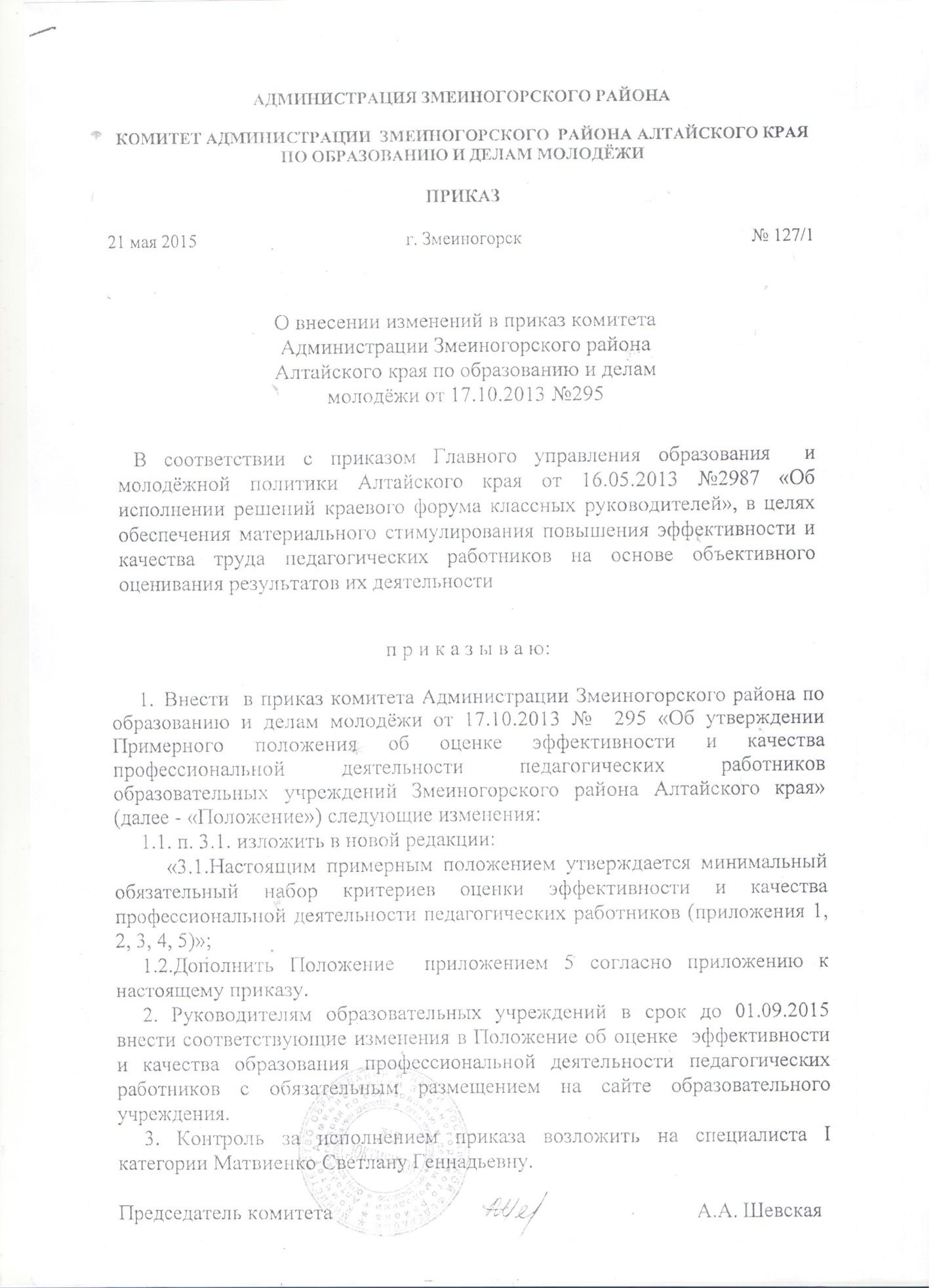                        Приложение 5Примерные критерииоценки эффективности деятельности классного руководителяОсновные группы критериев:Критерий (К1): Успешность воспитательной деятельности классного руководителя.Критерий (К2): Успешность сопровождения внеурочной деятельности обучающихся классным руководителем.Критерий (К3):  Результативность научно-методической деятельности классного руководителя.Критерий (К4): Результативность коммуникативной деятельности классного руководителя.Критерий (К5): Работа по повышению уровня психолого-педагогической компетентности классного руководителя.Критерий (К6): Работа с семьями, в т.ч. находящимися в социально опасном положении, и с детьми, испытывающими трудности в освоении основных общеобразовательных программ, развитии и социальной адаптацииМЕТОДИКА РАСЧЕТА ПОКАЗАТЕЛЕЙ эффективности деятельности классного руководителяКритерий (К1): Успешность воспитательной деятельности классного руководителя.1.1. Занятость обучающихся класса в системе дополнительного образования определяется долей (%) обучающихся, занятых во внеурочное время по программам дополнительного образования в организациях общего и дополнительного образования*:(ЧОдод / ЧОкл)х100%, где:ЧОдод – численность обучающихся, осваивающих дополнительные общеобразовательные программы в организациях общего и дополнительного образования;ЧОкл – общая численность обучающихся в классе.* В показателе ЧОдод каждый обучающийся учитывается только 1 раз, независимо от количества осваиваемых им программ.1.2.  Результативность участия класса в воспитательной  работе школы* определяется местом, занятым классом по итогам мониторинга** в школе/начальной, основной, средней ступени образования:* Подтверждается локальными документом образовательной организации (положение, приказ), справками по итогам внутриучрежденческого контроля и др.** Периодичность мониторинга (четверть, полугодие, уч. год) определяется локальными актами образовательной организацииКритерий (К2): Успешность сопровождения внеурочной, социально значимой деятельности обучающихся классным руководителем.2.1. Степень вовлеченности обучающихся в социально значимую деятельность, социально ориентированные проекты*:(ЧОсзд / ЧОкл)х100%, где:ЧОсзд – численность обучающихся, вовлеченных классным руководителем в социально значимую деятельность (социальное проектирование, волонтерство, тимуровские отряды и т.п.);ЧОкл – общая численность обучающихся в классе.* Подтверждается участием в грантах, конкурсах социально значимых проектов, локальными актами образовательной организации о создании и организации деятельности проектных групп, добровольческих отрядов, справками по итогам внутриучрежденческого контроля.2.2.  Уровень достижений обучающихся по внеурочной деятельности, связанной с деятельностью классного руководителя:Международный уровень:Победитель – 20б.Призер – 15б.Всероссийский уровень:Победитель – 12б.Призер – 9б.Региональный уровень:Победитель – 8б.Призер – 5б.Муниципальный уровень:Победитель – 5б.Призер – 1 б.* Подтверждается приказами об итогах мероприятия, грамотами, дипломами.3. Критерий (К3): Результативность научно-методической деятельности, диссеминация опыта работы3.1.  Качество обобщения и распространения передового (в т.ч. собственного педагогического опыта)* определяется уровнем, видом и периодичностью проведения консультаций, мастер-классов, открытых воспитательных мероприятий, семинаров; написания статей в СМИ, публикаций и др.:семинар по воспитанию регионального или всероссийского уровня – 5б (за каждый);мастер-класс в т.ч. виртуальный – 3 б (за каждый);открытые воспитательные мероприятия, веб-семинары – 1б (за каждый).* Документальное подтверждение: приказы, программы проведенного мероприятия, организации события, стажерской практики.3.2. Результативность презентации собственного педагогического опыта определяется уровнем и статусом участия в профессиональных конкурсах, сетевых сообществах*:Всероссийский уровень:Победитель – 20б.Призер – 15б.Региональный уровень:Победитель – 12б.Призер – 8б.Муниципальный уровень:Победитель – 6б.Призер – 3б.Школьный уровень:Победитель – 1б.* Документальное подтверждение: наличие приказа, дипломов (сертификатов) победителя или призера в профессиональных конкурсах различного уровня, экспертные заключения на публикации в профессиональных сетевых сообществах3.3. Участие классного руководителя в методических объединениях, творческих группах, профессиональных сообществах определяется статусом руководителя, либо активного участника*:Краевой уровень – 3б.Муниципальный уровень – 2 б.Школьный уровень – 1 б.* Документальное подтверждение: приказ образовательной организации, органа управления образованием, отзывы о работе непосредственного руководителя.4. Критерий (К4): Результативность коммуникативной деятельности классного руководителя4.1. Доля (%) родителей (обучающихся), положительно оценивающих коммуникативную деятельность классного руководителя:(ЧОп / ЧОкл) х 100, где:ЧОп – численность обучающихся, положительно оценивших деятельность руководителя за определенный период;ЧОкл – общая численность обучающихся в классе.(ЧРп / ЧРкл) х 100, где:ЧРп – численность родителей обучающихся, положительно оценивших деятельность руководителя за определенный период;ЧРкл – общая численность опрошенных родителей.* Документальное подтверждение: результаты опроса (анкетирования) обучающихся и родителей.4.2.  Доля (%) обучающихся, участвующих в инициированных классным руководителем  телекоммуникационных социальных, учебных проектах(ЧОп / ЧОкл) ) х 100, где:ЧОп – численность обучающихся, участвующих в инициированных классным руководителем   телекоммуникационных социальных, учебных проекта;ЧОкл – общая численность обучающихся в классе.* Документальное подтверждение: результаты опроса (анкетирования) обучающихся и родителей.4.3. Наличие у классного руководителя собственного интернет-ресурса с соответствующими критериями: доступность обратной связи, качество представленной информации, образовательная и методическая ценность, регулярность обновления информации, научная и методическая грамотность*:собственный сайт, страница на сайте – 10б;веб-консультация для учащихся (родителей) – 5б.* Документальное подтверждение: справки по итогам внутриучрежденческого контроля, экспертные заключения специалистов, методических комиссий, объединений.5. Критерий (К5): Работа по повышению уровня психолого-педагогической компетентности классного руководителя.5.1. Позитивная динамика уровня сплоченности детского коллектива, создание благоприятного психологического климата в классе оценивается на основании диагностики, проводимой классным руководителем совместно с психологом*.* Используется примерный Перечень психодиагностических  методик, утвержденных /или рекомендованных Министерством образования и науки РФ, Главным управлением образования и молодежной политики Алтайского края.5.2. Доля (%) обучающихся, охваченных реализацией авторских (адаптированных) профилактических программ, программ по формированию жизнестойкости, разработанных с учетом возраста несовершеннолетних:(ЧОп / ЧОкл) ) х 100, где:ЧОп – численность обучающихся, охваченных реализацией авторских (адаптированных) профилактических программ, программ по формированию жизнестойкости;ЧОкл – общая численность обучающихся в классе.* Документальное подтверждение: локальные акты образовательной организации, план работы классного руководителя, журнал учета посещаемости занятий, справки по результатам внутриучрежденческого контроля.	6. Критерий (К 6): Работа с семьями, в т.ч. находящимися в социально опасном положении, и с детьми, испытывающими трудности в освоении основных общеобразовательных программ, развитии и социальной адаптации6.1. Внедрение новых технологий и представление опыта по профилактике безнадзорности и преступлений несовершеннолетних, употребления психоактивных веществ и наркомании (школьные службы примирения, наркопосты, добровольчество и волонтерство и др.) определяется уровнем представления опыта работы классного руководителя по данному направлению:Краевой уровень – 3б.Муниципальный уровень - 2б. Школьный уровень – 1б.* Документальное подтверждение: приказы об организации работы профилактических объединений; программы семинаров, конференций и т.п.; публикации.6.2. Работа по предупреждению безнадзорности и преступлений несовершеннолетних оценивается по доле обучающихся/ семей, состоящих на учете в КДНиЗП, ПДН, от общего числа обучающихся/семей класса(ЧОиСуч / ЧОиСкл) ) х 100%, где:ЧОиСуч – численность обучающихся/семей, состоящих на учете в КДНиЗП, ПДН;ЧОиСкл – общая численность обучающихся/семей в классе.* Учитывается снятие (постановка) с учета в связи с улучшением (ухудшением) положения; без учета вновь прибывших (выбывших) детей, семей 6.3. Организация внеурочной/каникулярной занятости несовершеннолетних,  испытывающих трудности в освоении основных общеобразовательных программ, развитии и социальной адаптации, находящихся в социально опасном положении.(ЧОзт / ЧОт) х100%, где:ЧОзт – численность обучающихся, испытывающих трудности в освоении основных общеобразовательных программ, находящихся в  социально опасном положении, занятых во внеурочное (каникулярное время);ЧОт – общая численность обучающихся, испытывающих трудности в освоении основных общеобразовательных программ, развитии и социальной адаптации, находящихся в  социально опасном положении в классе.* Документальное подтверждение: классный журнал, справки по итогам внутриучрежденческого контроля, итоги опроса родителей и т.п.6.4. Уровень профессионального самоопределения выпускников (доля обучающихся,  испытывающих трудности в освоении основных общеобразовательных программ, развитии и социальной адаптации; находящихся в социально опасном положении, продолживших обучение в организациях профессионального и высшего образования, от общего  числа обучающихся,  испытывающих трудности в освоении основных общеобразовательных программ, развитии и социальной адаптации; находящихся в социально опасном положении)(ЧОтпо / ЧОт) х100%, где:ЧОтпо – численность обучающихся, испытывающих трудности в освоении основных общеобразовательных программ, находящихся в  социально опасном положении, продолживших обучение в организациях профессионального и высшего образования;ЧОт – общая численность обучающихся, испытывающих трудности в освоении основных общеобразовательных программ, развитии и социальной адаптации, находящихся в  социально опасном положении в классе.Показатель (П)Индикатор (И)Схема расчетаШкала оценивания индикатора1234Критерий (К1): Успешность воспитательной деятельности Критерий (К1): Успешность воспитательной деятельности Критерий (К1): Успешность воспитательной деятельности Критерий (К1): Успешность воспитательной деятельности 1. Занятость обучающихся класса в системе дополнительного образования (творческие объединения, спортивные секции и т.д.)Доля обучающихся, занятых во внеурочное время по программам дополнительного образованияот 90 до 100 % от 80% до 90% от 70% до 80%3 б.2 б.1б.2. Результативность участия класса в воспитательной  работе школыРезультаты участия класса (по итогам мониторинга) в общешкольных мероприятиях1 место в школе (начальной, основной, средней ступеней образования);2 место3 место15 б.10 б.5 б.Критерий (К2): Успешность сопровождения внеурочной, социально значимой деятельности обучающихся классным руководителемКритерий (К2): Успешность сопровождения внеурочной, социально значимой деятельности обучающихся классным руководителемКритерий (К2): Успешность сопровождения внеурочной, социально значимой деятельности обучающихся классным руководителемКритерий (К2): Успешность сопровождения внеурочной, социально значимой деятельности обучающихся классным руководителем1. Степень вовлеченности обучающихся в социально значимую деятельность, социально ориентированные проектыДоля обучающихся, вовлеченных в реализацию социально значимой деятельности (проекты, волонтерство и др.), от общего числа уч-ся в классе90 -100 % 51 - 89% 30 -50%5 б.3 б.1 б.2. Уровень достижений обучающихся по внеурочной деятельности, связанной с деятельностью классного руководителя Результативность участия школьников в олимпиадах, конкурсах, конференциях, соревнованиях и др. мероприятиях, организованных классным руководителемНаличие обучающихся – победителей/призеров:Международный уровень:ПобедительПризерВсероссийский уровень:ПобедительПризерРегиональный уровень:Победитель ПризерМуниципальный уровень:ПобедительПризер 20б.15б.12б.9 б.8б.5б.5б.1б.Критерий (К3): Результативность научно-методической деятельности, диссеминация опыта работы Критерий (К3): Результативность научно-методической деятельности, диссеминация опыта работы Критерий (К3): Результативность научно-методической деятельности, диссеминация опыта работы Критерий (К3): Результативность научно-методической деятельности, диссеминация опыта работы 1. Качество обобщения и распространения передового (в т.ч. собственного педагогического опыта)Уровень, вид и периодичность проведения консультаций, мастер-классов, открытых воспитательных мероприятий, семинаров Семинар по воспитанию регионального или всероссийского уровня Мастер-класс в т.ч. виртуальный Открытые воспитательные мероприятия, веб-семинары        5б за каждый3б за каждый1б за каждый2. Результативность презентации собственного педагогического опыта Уровень и статус участия в профессиональных конкурсахВсероссийский уровень:ПобедительПризерРегиональный уровень:Победитель ПризерМуниципальный уровень:ПобедительПризерШкольный уровеньПобедитель20б.15б.12б.8 б. 6б.3 б.1б.3. Участие классного руководителя в методических объединениях, творческих группах, профес-сиональных сообществах Руководство методическим объединением, творческой группой, профес-сиональным сообществомКраевой уровеньМуниципальный уровень Школьный уровень 3б.2 б.1 б.Критерий (К4): Результативность коммуникативной деятельности классного руководителяКритерий (К4): Результативность коммуникативной деятельности классного руководителяКритерий (К4): Результативность коммуникативной деятельности классного руководителяКритерий (К4): Результативность коммуникативной деятельности классного руководителя1. Уровень коммуникативной культуры при общении с обучающимися, родителями Доля (%) родителей (обучающихся), положительно оценивающих ком-муникативную деятельность классного руководителя80% и выше60-79%50-59%5 б.4 б.2 б.2. Владение особенностями коммуникативной деятельности в сети Интернет,  использование электронной почты, чата, конференций в учебной коммуникации 2.1 Доля (%) обучающихся, участвующих в инициированных классным руководителем  телекоммуникационных социальных, учебных проектах2.2 Наличие у классного руководителя собственного интернет-ресурса80% и выше60-79%40-59%20-39%Собственный сайт, страница на сайте.Веб-консультация для учащихся (родителей) 5 б.4 б.3 б.2 б.10б5б.Критерий (К5): Работа по повышению уровня психолого-педагогической компетентности классного руководителяКритерий (К5): Работа по повышению уровня психолого-педагогической компетентности классного руководителяКритерий (К5): Работа по повышению уровня психолого-педагогической компетентности классного руководителяКритерий (К5): Работа по повышению уровня психолого-педагогической компетентности классного руководителя1. Позитивная динамика уровня сплоченности детского коллектива, создание благоприятного психологического климата в классе Создание в классе благоприятного психологического климатаПозитивная динамикадо 3 б. 2. Эффективность реализации основных и дополнительных профилактических программ, программ по формированию жизнестойкости, утвержденных или рекомендованных разработанных с учетом возраста несовершеннолетних.Доля обучающихся, охваченных реализацией авторских (адаптированных) профилактических программ, программ по формированию жизнестойкости.100% обучающихся в класседо 5 б.Критерий (К6): Работа с семьями, в т.ч. находящимися в социально опасном положении, и с детьми, испытывающими трудности в освоении основных общеобразовательных программ, развитии и социальной адаптации Критерий (К6): Работа с семьями, в т.ч. находящимися в социально опасном положении, и с детьми, испытывающими трудности в освоении основных общеобразовательных программ, развитии и социальной адаптации Критерий (К6): Работа с семьями, в т.ч. находящимися в социально опасном положении, и с детьми, испытывающими трудности в освоении основных общеобразовательных программ, развитии и социальной адаптации Критерий (К6): Работа с семьями, в т.ч. находящимися в социально опасном положении, и с детьми, испытывающими трудности в освоении основных общеобразовательных программ, развитии и социальной адаптации 1. Внедрение новых технологий и представление опыта по профилактике безнадзорности и преступлений несовершеннолетних, употребления психоактивных веществ и наркомании (школь-ные службы примирения, наркопосты, добровольчество и волонтерство и др.) Применение технологий в работе с обучающимися, испытывающими трудности в освоении основных общеобразовательных программ, развитии и социальной адаптации,   а также с семьями, находящимися в социально опасном положении, и представление опыта на различных уровняхКраевой уровеньМуниципальный уровень Школьный уровень3 б.2 б.1 б.2. Работа по предупреждению безнадзорности и преступлений несовершеннолетних Доля обучающихся/ семей, состоящих на учете в КДНиЗП, ПДН, от общего числа обучающихся/семей классаПоложительная динамикаСтабилизация ситуации2 б.1 б.3. Работа с родителями и детьми по организации внеурочной/каникулярной занятости несовершеннолетних,  испытывающих трудности в освоении основных общеобразовательных программ, развитии и социальной адаптации; находящихся в социально опасном положении Доля обучающихся, испытывающих трудности в освоении основных общеобразовательных программ, развитии и социальной адаптации; находящихся в социально опасном положении, занятых во внеурочное/ каникулярное время, от общего числа обучающихся, испытывающих трудности в освоении основных общеобразовательных программ, развитии и социальной адаптации; находящихся в социально опасном положении100% занятость90-99% 80-89%3 б.2 б.1 б.4. Уровень профессионального самоопределения выпускников (обучающихся,  испытывающих трудности в освоении основных общеобразовательных программ, развитии и социальной адаптации; находящихся в социально опасном положении) Доля выпускников (испытывающих трудности в освоении основных общеобразовательных программ, развитии и социальной адаптации; находящихся в социально опасном положении), продолживших обучение в организациях профессионального и высшего образования Выпускники средней школы:80-100% 60-80% Выпускники основной школы:70-100%50-70 % 2 б.1 б.2 б.1 б.